COMISIÓN EDILICIA DE PRESUPUESTO Y  VEHÍCULOSINFORME ANUAL DE ACTIVIDADES 2016Integrantes de la Comisión Edilicia de Presupuesto y Vehículos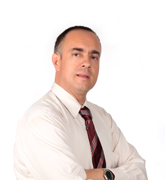 L.A.E. Ricardo Morales SandovalPresidente de la comisión de Presupuestos y Vehículos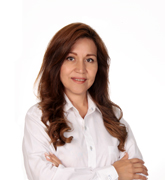 L. A. E. María Concepción Hernández Pulido Vocal de la comisión de Presupuestos y Vehículos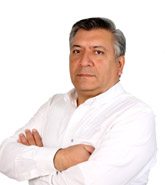 Profesor Carlos Cervantes ÁlvarezVocal de la comisión de Presupuestos y VehículosFundamento JurídicoDe conformidad con el artículo 77 del reglamento interno de este H. Ayuntamiento de Zapotlanejo, JaliscoFecha de instalación de la Comisión Edilicia de Presupuesto y VehículosSe instala formalmente el día 10 de noviembre del año 2015 dos mil quince, en la cual se tomó el acuerdo siguiente: queda formalmente instala la Comisión Edilicia de Presupuestos y Vehículos quedando conformada de la siguiente manera, como presidente de la Comisión el L.A.E. Ricardo Morales Sandoval y como vocales de la Comisión los C. María Concepción Hernández Pulido y C. Carlos Cervantes Álvarez por lo que queda formalmente conformada la Comisión Edilicia anteriormente mencionada.Fecha de presentación del Plan de Trabajo de la ComisiónEdilicia de Presupuesto y VehículosSe presenta el Plan de Trabajo el día 07 siete de abril del año 2016 dos mil dieciséis, en el cual se presentan las siguientes propuestas:La formulación de los estudios y proyectos, presupuestar los generales y particulares de la administración municipal.El examen constante y actualizado de toda la información necesaria para integrarse en los presupuestos que se pongan a consideración del Cabildo.Cuidar, coordinándose para ello con las demás comisiones y dependencias que se estime pertinente, que sus presupuestos sean realistas y congruentes con el presupuesto de ingresos correspondientes a la administración municipal de cada ejercicio.Vigilar que se organice y se actualice el archivo con la documentación del departamento de Patrimonio, respecto delos vehículos del Municipio, así mismo opinar sobre la dictaminación de las bajas de vehículos.Proponer a la coordinación correspondiente llevar una bitácora de todos los vehículos del Municipio, así como los costos que de ellos se originen.Vigilar la exacta aplicación del Reglamento para el Control y Uso de Vehículos Propiedad del Municipio, exigiendo a quien corresponda la aplicación de la responsabilidad que resulte del mal uso de  los vehículos o de los hechos ilícitos.Sesiones que se han llevado a cabo en la Comisión EdiliciaINICIATIVAS PRESENTADASRenovación del parque vehicular.Se propuso a la coordinación correspondiente llevar una bitácora de todos los vehículos del Municipio.La elaboración de expedientes digitales para el mantenimiento y gastos de mano de obra y refacciones de cada vehículo del Padrón Vehicular del Municipio. La desincorporación de todos los bienes muebles chatarra del municipio.LOGROS CUMPLIDOSSe renovó parcialmente el parque vehicular del municipio con unidades de bajo cilindraje, logrando  con ello ahorro de combustible, mantenimiento, y refacciones de las unidades. Sellevó a cabo la elaboración de bitácoras de cada unidad,logrando con ello el buen uso del vehículo, teniendo así el control y el conocimiento de qué persona, qué área y en qué horario se debe usar.Se implementaron expedientes digitales, logrando con ello bajar el costo del  mantenimiento, gastos de mano de obra y refacciones de cada vehículo del Padrón Vehicular del Municipio. Se llevó a cabo la desincorporación de los bienes muebles chatarra del municipio, que solo ocupaban espacio en bodega. Y en el caso de los vehículos generaban un alto costo de mantenimiento e inseguridad de las personas que lo utilizaban, además que algunos eran simplemente chatarra. Se anexa ficha técnica de los vehículos nuevos adquiridos y de los desincorporados.ZAPOTLANEJO, JALISCO A 31 DE DICIEMBRE DE 2016L.A.E. RICARDO MORALES SANDOVALPRESIDENTE DE LA COMISION EDILICIA DE PRESUPUESTO Y VEHÍCULOSAnexos.PuestoNombreActa de InstalaciónPlan de TrabajoOtrasPresidenteL.A.E. Ricardo Morales Sandoval PresentePresentePresenteVocalL.A.E. María Concepción Hernández Pulido PresentePresentePresenteVocalProfesor Carlos Cervantes ÁlvarezPresentePresentePresenteActaFechaAsistentesActa de Instalación 10 de noviembre de 2015La totalidadPresentación del Plan de Trabajo07 de abril de 2016La totalidadPARQUE VEHICULAR ADQUIRIDO EN EL PERIODO 2015 AL 2016 AYUNTAMIENTO DE ZAPOTLANEJO JAL PARQUE VEHICULAR ADQUIRIDO EN EL PERIODO 2015 AL 2016 AYUNTAMIENTO DE ZAPOTLANEJO JAL PARQUE VEHICULAR ADQUIRIDO EN EL PERIODO 2015 AL 2016 AYUNTAMIENTO DE ZAPOTLANEJO JAL PARQUE VEHICULAR ADQUIRIDO EN EL PERIODO 2015 AL 2016 AYUNTAMIENTO DE ZAPOTLANEJO JAL PARQUE VEHICULAR ADQUIRIDO EN EL PERIODO 2015 AL 2016 AYUNTAMIENTO DE ZAPOTLANEJO JAL PARQUE VEHICULAR ADQUIRIDO EN EL PERIODO 2015 AL 2016 AYUNTAMIENTO DE ZAPOTLANEJO JAL PARQUE VEHICULAR ADQUIRIDO EN EL PERIODO 2015 AL 2016 AYUNTAMIENTO DE ZAPOTLANEJO JAL  VEHICULOS COMPRADOSDESCRIPCION DEL BIENPROVEEDORNUMERO DE FACTURAFECHA DE ADQUISICIONNUMERO DE RESGUARDO COSTO TOTAL 1UN VEHICULO NUEVO MARCA FORD RANGER XL GAS CREW CAB MODELO 2015 COLOR BLANCO OXFORD/TELA TIPO CUBO GRIS EJE REGULAR RELACION 5,30 P255/70/R16 BSW A/T TIRES IDENTIFICADOR JOB#2JALISCO MOTORS S.A4994UF11 DE ENERO DEL 2016201600099$270,000,002UN VEHICULO NUEVO MARCA FORD RANGER XL GAS CREW CAB MODELO 2015 COLOR BLANCO OXFORD/TELA TIPO CUBO GRIS EJE REGULAR RELACION 5,30 P255/70/R16 BSW A/T TIRES IDENTIFICADOR JOB#3JALISCO MOTORS S.A4897UF23 DE DICIEMBRE DEL 20162015000645$270,000,003UN VEHICULO NUEVO MARCA FORD RANGER XL GAS CREW CAB MODELO 2015 COLOR BLANCO OXFORD/TELA TIPO CUBO GRIS EJE REGULAR RELACION 5,30 P255/70/R16 BSW A/T TIRES IDENTIFICADOR JOB#3JALISCO MOTORS S.A4898UF23 DE DICIEMBRE DEL 2016201500646$270,000,004UN VEHICULO NUEVO MARCA FORD RANGER XL GAS CREW CAB MODELO 2015 COLOR BLANCO OXFORD/TELA TIPO CUBO GRIS EJE REGULAR RELACION 5,30 P255/70/R16 BSW A/T TIRES IDENTIFICADOR JOB#3JALISCO MOTORS S.A4995UF11 DE ENERO DEL 2016201600098$270,000,005SILVERADO 3500-PAQUETE A MANUALAUTONOVA S,A DE C,VAUTVI 947008 DE ENERO DEL 2016201600016$391,388,006CONVERSION DE CARROCERIAAUTONOVA S,A DE C,VAUTFCI 473701 DE ENERO DEL 2016201600017$50,978,007AUTOMOVIL NUEVO TSURU GS1 T/M EN LA CANTIDAD DE PROCESENCIA NACIONAL MARCA NISSAN COLOR QM1G BLANCO/NEGRO COMBUSTIBLE GASOLINAVAMSA NIÑOS HEROES S.A DE.CVUNILOP 484408 DE ENERO DEL 2016201600006$117,990,008AUTOMOVIL NUEVO TSURU GS1 T/M EN LA CANTIDAD DE PROCESENCIA NACIONAL MARCA NISSAN COLOR QM1G BLANCO/NEGRO COMBUSTIBLE GASOLINAVAMSA NIÑOS HEROES S.A DE.CVUNILOP 484908 DE ENERO DEL 2016201600007$117,990,009AUTOMOVIL NUEVO TSURU GS1 T/M EN LA CANTIDAD DE PROCESENCIA NACIONAL MARCA NISSAN COLOR QM1G BLANCO/NEGRO COMBUSTIBLE GASOLINAVAMSA NIÑOS HEROES S.A DE.CVUNILOP 484808 DE ENERO DEL 2016201600008$117,990,0010AUTOMOVIL NUEVO TSURU GS1 T/M EN LA CANTIDAD DE PROCESENCIA NACIONAL MARCA NISSAN COLOR QM1G BLANCO/NEGRO COMBUSTIBLE GASOLINAVAMSA NIÑOS HEROES S.A DE.CVUNILOP 485008 DE ENERO DEL 2016201600009$117,990,0011AUTOMOVIL NUEVO TSURU GS1 T/M EN LA CANTIDAD DE PROCESENCIA NACIONAL MARCA NISSAN COLOR QM1G BLANCO/NEGRO COMBUSTIBLE GASOLINAVAMSA NIÑOS HEROES S.A DE.CVUNILOP 484508 DE ENERO DEL 2016201600010$117,990,0012AUTOMOVIL NUEVO TSURU GS1 T/M EN LA CANTIDAD DE PROCESENCIA NACIONAL MARCA NISSAN COLOR QM1G BLANCO/NEGRO COMBUSTIBLE GASOLINAVAMSA NIÑOS HEROES S.A DE.CVUNILOP 484708 DE ENERO DEL 2016201600012$117,990,0013AUTOMOVIL NUEVO TSURU GS1 T/M EN LA CANTIDAD DE PROCESENCIA NACIONAL MARCA NISSAN COLOR QM1G BLANCO/NEGRO COMBUSTIBLE GASOLINAVAMSA NIÑOS HEROES S.A DE.CVUNILOP 484208 DE ENERO DEL 2016201600013$117,990,0014AUTOMOVIL NUEVO TSURU GS1 T/M EN LA CANTIDAD DE PROCESENCIA NACIONAL MARCA NISSAN COLOR QM1G BLANCO/NEGRO COMBUSTIBLE GASOLINAVAMSA NIÑOS HEROES S.A DE.CVUNILOP 484108 DE ENERO DEL 2016201600014$117,990,0015AUTOMOVIL NUEVO TSURU GS1 T/M EN LA CANTIDAD DE PROCESENCIA NACIONAL MARCA NISSAN COLOR QM1G BLANCO/NEGRO COMBUSTIBLE GASOLINAVAMSA NIÑOS HEROES S.A DE.CVUNILOP 484608 DE ENERO DEL 2016201600015$117,990,0016AUTOMOVIL NUEVO TSURU GS1 T/M EN LA CANTIDAD DE PROCESENCIA NACIONAL MARCA NISSAN COLOR QM1G BLANCO/NEGRO COMBUSTIBLE GASOLINAVAMSA NIÑOS HEROES S.A DE.CVUNILOP 484308 DE ENERO DEL 2016201600011$117,990,0017CAMION NUEVO NP300 ESTACAS D/H 6 VEL 2016 PROCEDENCIA NACIONAL MARCA NISSAN COLOR QM1W BLANCO/GRIS COMBUSTIBLE GASLONIA TRANSMICION STD 1000KGVAMSA NIÑOS HEROES S.A DE.CVUNILOP 485302 DE ENERO DEL 2016201600089$191,903,0018CAMION NUEVO NP300 ESTACAS D/H 6 VEL 2016 PROCEDENCIA NACIONAL MARCA NISSAN COLOR QM1W BLANCO/GRIS COMBUSTIBLE GASLONIA TRANSMICION STD 1000KGVAMSA NIÑOS HEROES S.A DE.CVUNILOP 48512 DE ENERO DEL 2016201600090$191,903,0019CAMION NUEVO NP300 ESTACAS D/H 6 VEL 2016 PROCEDENCIA NACIONAL MARCA NISSAN COLOR QM1W BLANCO/GRIS COMBUSTIBLE GASLONIA TRANSMICION STD 1000KGVAMSA NIÑOS HEROES S.A DE.CVUNILOP 484002 DE ENERO DEL 2016201600091$191,903,0020CAMION NUEVO NP300 ESTACAS D/H 6 VEL 2016 PROCEDENCIA NACIONAL MARCA NISSAN COLOR QM1W BLANCO/GRIS COMBUSTIBLE GASLONIA TRANSMICION STD 1000KGVAMSA NIÑOS HEROES S.A DE.CVUNILOP 483402 DE ENERO DEL 2016201600092$191,903,0021CAMION NUEVO NP300 ESTACAS D/H 6 VEL 2016 PROCEDENCIA NACIONAL MARCA NISSAN COLOR QM1W BLANCO/GRIS COMBUSTIBLE GASLONIA TRANSMICION STD 1000KGVAMSA NIÑOS HEROES S.A DE.CVUNILOP 483602 DE ENERO DEL 2016201600093$191,903,0022CAMION NUEVO NP300 ESTACAS D/H 6 VEL 2016 PROCEDENCIA NACIONAL MARCA NISSAN COLOR QM1W BLANCO/GRIS COMBUSTIBLE GASLONIA TRANSMICION STD 1000KGVAMSA NIÑOS HEROES S.A DE.CVUNILOP 483502 DE ENERO DEL 2016201600001$191,903,0023CAMION NUEVO NP300 ESTACAS D/H 6 VEL 2016 PROCEDENCIA NACIONAL MARCA NISSAN COLOR QM1W BLANCO/GRIS COMBUSTIBLE GASLONIA TRANSMICION STD 1000KGVAMSA NIÑOS HEROES S.A DE.CVUNILOP 483702 DE ENERO DEL 2016201600002$191,903,0024CAMION NUEVO NP300 ESTACAS D/H 6 VEL 2016 PROCEDENCIA NACIONAL MARCA NISSAN COLOR QM1W BLANCO/GRIS COMBUSTIBLE GASLONIA TRANSMICION STD 1000KGVAMSA NIÑOS HEROES S.A DE.CVUNILOP 485202 DE ENERO DEL 2016201600003$191,903,0025CAMION NUEVO NP300 ESTACAS D/H 6 VEL 2016 PROCEDENCIA NACIONAL MARCA NISSAN COLOR QM1W BLANCO/GRIS COMBUSTIBLE GASLONIA TRANSMICION STD 1000KGVAMSA NIÑOS HEROES S.A DE.CVUNILOP 483902 DE ENERO DEL 2016201600004$191,903,0026CAMION NUEVO NP300 ESTACAS D/H 6 VEL 2016 PROCEDENCIA NACIONAL MARCA NISSAN COLOR QM1W BLANCO/GRIS COMBUSTIBLE GASLONIA TRANSMICION STD 1000KGVAMSA NIÑOS HEROES S.A DE.CVUNILOP 483802 DE ENERO DEL 2016201600005$191,903,0027CARRITO DE GOLF MARCA FORD 2002COMERCIALIZADORA ZAJARDIK S.A DE C.VE 00296114 DE ABRIL DEL 2016201600233$58,000,00281CAMIONETA MARCA NISSAN TPO NP 300 ESTACAS MODELO 2016 COLOR BLANCO CON NUMERO DE SERIE 3N6AD35CXGK892156 CON (PLACAS JU 93289)VAMSA NIÑOS HEROES S,A DE C,V729428 DE AGOSTO DEL 2016201600507$204,722.0029MOTOCICLETA HONDA NUEVA HONDA CGL 125 TOOL 2016 MOTOR 125CC COLOR BLANCOJOSE MARCOS SANDOVAL DE LA MORA B-329709 DE AGOSTO 2016201600486$19,400.0030CAMION MARCA FORD F350 CHASIS CABINA 4X2 MODELO 1999 SERIE 1FDWF36L7XED68275MARCELA CERRANO DIAZ113907 DE ABRIL 2016201600197$203,000.00Desincorporación Vehicular Desincorporación Vehicular Desincorporación Vehicular Desincorporación Vehicular Desincorporación Vehicular Desincorporación Vehicular Tipo de UnidadMarcaModeloSerieFecha de Adquisición Departamento al que estuvo asignadoMOTO+A4:F19CICLETASUZUKI2010JS1SH42A9A210012707/MAYO/2010 SEGURIDA PUBLICA VIALIDADMOTOCICLETASUZUKI2010JS1SH42A4A210013307/MAYO/2010 SEGURIDA PUBLICA VIALIDADMOTOCICLETASUZUKI2010JS1SH42A3A210014107/MAYO/2010 SEGURIDA PUBLICA VIALIDADMOTOCICLETASUZUKI2010JS1SH42A3A210014107/MAYO/2010 SEGURIDA PUBLICA VIALIDADMOTOCICLETASUZUKI2010JS1SH42A6A210014807/MAYO/2010 SEGURIDA PUBLICA VIALIDADMOTOCICLETASUZUKI2010JS1SH42A6A210014807/MAYO/2010 SEGURIDA PUBLICA VIALIDADMOTOCICLETAHONDA20043H1JC306X4D30757703/MARZO/2004 AGUA POTABLEMOTOCICLETAHONDA20043H1JC30674D30767910/MARZO/2004 AGUA POTABLEAUTOBUSDINA 19953653T895078714/05/2014COORDINACION GRAL DE DESARROLLO Y COMBATE A LA DESIGUALDADAUTOBUSDINA1993DV3653T89302117/ABRIL/2013 COORDINACION GRAL DE DESARROLLO Y COMBATE A LA DESIGUALDADAUTOBUSMASA19983CETTA6Y5W101852229/11/2013COORDINACION GRAL DE DESARROLLO Y COMBATE A LA DESIGUALDADCAMION PIPAINTERNATIONAL20013HTAAAR61N00581807/MAYO/2001 AGUA POTABLEAUTOBUS MOTOR HOMEGENERAL MOTORS19851GBKP37W1F331831712/FEBRERO/2010 SERVICIOS MEDICOSBARREDORASE DESCONOCES/NSE DESCONOCE ASEO PUBLICOPICK UPFORD20003FTDF1769WMB1084323/MARZO/2000 SERVICIOS GENERALESPICK UPCHEVROLET TORNADO200593CXN80R05C22792706/07/2005RASTROPICK UPCHEVROLET TORNADO200593CXN80R95C22652006/07/2005AGUA POTABLEPICK UP CHEVROLET TORNADO200593CXM80R45C24196106/07/2005ALUMBRADO PUBLICOPICK UPFORD 20003FTEF17WOYMA2288423/MARZO/2000 PARQUES Y JARDINESPICK UPCHEVROLET19981GT9JASK8JZ545969SE DESCONOCE PARQUES Y JARDINESPICK UPFORD19993FTDE17W0XMA23057 27/FEBRERO/1999ALUMBRADO PUBLICOPICK UPFORD20003FTDF1722YMA0812325/07/2011ALUMBRADO PUBLICOPICK UPCHEVROLET20073GBEC14X27M112630 20/FEBRERO/2007PARQUES Y JARDINESPICK UPDODGE  3D7H516N28G13079231/12/2007SEGURIDA PUBLICA PICK UPFORD19993FTDF17W7XMA2330127/FEBREO/1999 AGUA POTABLEPICK UPFORD1991AC2LYK6344621/01/1992PARQUES Y JARDINESVW COMBIVW19953VWZZZ231SM70749904/MAYO/1995 CASA DE LA CULTURASUVCHRYSLER19901J4FT68S9WL26677412/02/2010CASA DE LA CULTURASEDAN VOCHOVW19993VWS1A1B3XM50401115/ENERO/1999 TESORERIA